                                                                                                  проект                         УКРАЇНАПОЧАЇВСЬКА  МІСЬКА  РАДАВИКОНАВЧИЙ КОМІТЕТР І Ш Е Н Н Явід        листопада 2016 року                                                            №  Про виділення одноразовоїгрошової допомоги гр. Левчук Т.В.              Розглянувши заяву жительки  м. Почаїв  вул. І.Франка, 21 гр. Левчук Тамари Василівни , пенсіонерки,  яка доглядає сина – інваліда першої групи і  просить виділити одноразову грошову допомогу на лікування ,  взявши до уваги  депутатський  акт  обстеження  від 22 листопада  2016 року та керуючись Положенням про надання одноразової адресної матеріальної допомоги малозабезпеченим верствам населення Почаївської міської об’єднаної територіальної громади, які опинилися в складних життєвих обставинах, затвердженого рішенням виконавчого комітету № 163 від 19 жовтня 2016 року,    виконавчий комітет міської ради                                                     В и р і ш и в:Виділити одноразову грошову допомогу гр. Левчук Тамарі Василівні в   розмірі 500 (п’ятсот )  гривень.Бухгалтерії міської ради перерахувати гр. Левчук Т.В.  одноразову грошову  допомогу.Лівар Н.М.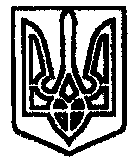 